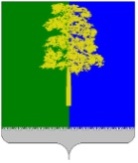 Муниципальное образование Кондинский районХанты-Мансийского автономного округа – ЮгрыАДМИНИСТРАЦИЯ КОНДИНСКОГО РАЙОНАПОСТАНОВЛЕНИЕ  В соответствии со статьей 36.1 Основ законодательства Российской Федерации о культуре, утвержденных Верховным советом Российской Федерации от 09 октября 1992 года N 3612-1, пунктом 13 части 1 статьи 16.1 Федерального закона от 06 октября 2003 года          N 131-ФЗ "Об общих принципах организации местного самоуправления в Российской Федерации", статьей 95.2 Федерального закона от 29 декабря 2012 года  N 273-ФЗ "Об образовании в Российской Федерации", Федеральным законом от 05 декабря 2017 года         N 392-ФЗ "О внесении изменений в отдельные законодательные акты Российской Федерации по вопросам совершенствования проведения независимой оценки качества условий оказания услуг организациями в сфере культуры, охраны здоровья, образования, социального обслуживания и федеральными учреждениями медико-социальной экспертизы", принимая во внимание постановление Правительства Ханты-Мансийского автономного округа - Югры от 18 июля 2014 года  N 263-п "О системе независимой оценки качества условий оказания услуг организациями в сфере культуры, охраны здоровья, образования, социального обслуживания в Ханты-Мансийском автономном округе - Югре, администрация Кондинского района постановляет:1. Утвердить   Положение об общественном совете по проведению независимой оценки качества условий оказания услуг организациями в сфере образования,  культуры и спорта Кондинского района (приложение).2. Обнародовать настоящее постановление в соответствии с решением Думы Кондинского района от 27 февраля 2017 года № 215 «Об утверждении Порядка опубликования (обнародования) муниципальных правовых актов и другой официальной информации органов местного самоуправления муниципального образования Кондинский район» и разместить на официальном сайте органов местного самоуправления муниципального образования Кондинский район.3. Настоящее постановление вступает в силу после его обнародования.4. Контроль за выполнением постановления возложить на заместителя главы Кондинского района А.А. Мухина Приложениек постановлению администрации районаПОЛОЖЕНИЕОБ ОБЩЕСТВЕННОМ СОВЕТЕ ПО ПРОВЕДЕНИЮ НЕЗАВИСИМОЙ ОЦЕНКИКАЧЕСТВА УСЛОВИЙ ОКАЗАНИЯ УСЛУГ ОРГАНИЗАЦИЯМИ В СФЕРЕОБРАЗОВАНИЯ,  КУЛЬТУРЫ И СПОРТА  КОНДИНСКОГО РАЙОНА 1. Настоящее Положение определяет задачи, права и порядок деятельности общественного совета по проведению независимой оценки качества условий оказания услуг организациями в сфере образования,  культуры  и спорта Кондинского района  (далее - Общественный совет по проведению независимой оценки).2. Общественный совет по проведению независимой оценки является коллегиальным совещательным органом и создается в целях создания условий для организации проведения независимой оценки качества условий оказания услуг организациями в сфере образования, культуры и  спорта  Кондинского района 3. Независимая оценка качества условий оказания услуг организациями проводится в отношении деятельности организаций в сфере образования, культуры и спорта Кондинского района, учредителями которых является администрация   (далее - Организации).4. Независимая оценка качества условий оказания услуг организациями является одной из форм общественного контроля и проводится в целях предоставления получателям услуг информации о качестве оказания услуг сферы образования, культуры и спорта, а также в целях повышения качества их деятельности.5. Общественный совет по проведению независимой оценки в своей деятельности руководствуется Конституцией Российской Федерации, федеральными законами и иными нормативными правовыми актами Российской Федерации, законами и иными нормативными правовыми актами Ханты-Мансийского автономного округа - Югры, муниципальными правовыми актами Кондинского района,  настоящим Положением.6. Основными задачами Общественного совета по проведению независимой оценки являются:1) организация и проведение независимой оценки качества условий оказания услуг организациями в сфере образования, культуры и спорта Кондинского района;2) повышение качества услуг, предоставляемых организациями в сфере образования, культуры и спорта Кондинского района;3) повышение открытости и доступности информации о деятельности организаций в сфере образования, культуры и спорта Кондинского района.7. Общественный совет по проведению независимой оценки имеет право:1) приглашать на заседания Общественного совета по проведению независимой оценки руководителей соответствующих организаций, представителей органов местного самоуправления Кондинского района, а также представителей общественных организаций;2) направлять в установленном порядке запросы в органы местного самоуправления Кондинского района по вопросам, входящим в его компетенцию;3) создавать комиссии и рабочие группы;4) оказывать консультативную помощь по вопросам проведения независимой оценки качества условий оказания услуг организациями в сфере образования, культуры и спорта Кондинского района.8. Состав Общественного совета по проведению независимой оценки формируется и утверждается Общественным советом Кондинского района в составе и порядке, определенном Основами законодательства Российской Федерации о культуре, утвержденными Верховным советом Российской Федерации от 09.10.1992 N 3612-1 (далее - Основы законодательства о культуре) и Федеральным законом от 29.12.2012 N 273-ФЗ "Об образовании в Российской Федерации" (далее - Федеральный закон "Об образовании в Российской Федерации") сроком на 3 года.9. В состав Общественного совета по проведению независимой оценки входят председатель, заместитель председателя, секретарь и иные члены общественного совета по проведению независимой оценки.10. Председатель Общественного совета по проведению независимой оценки:1) руководит работой Общественного совета по проведению независимой оценки, организует его деятельность, в том числе созывает очередные и внеочередные заседания, ведет заседания Общественного совета по проведению независимой оценки, распределяет обязанности между его членами, осуществляет контроль за исполнением решений Общественного совета по независимой оценке качества;2) утверждает план работы, повестку дня заседаний и список приглашенных лиц;3) подписывает протоколы и иные документы, связанные с деятельностью Общественного совета по независимой оценке;4) определяет место, дату и время заседания Общественного совета по независимой оценке;5) взаимодействует с органами местного самоуправления Кондинского района по вопросам реализации решений Общественного совета по независимой оценке;6) осуществляет иные полномочия по обеспечению деятельности Общественного совета по независимой оценке.11. В случае отсутствия председателя Общественного совета по независимой оценке его обязанности исполняет заместитель председателя Общественного совета по независимой оценке.В случае отсутствия председателя и заместителя председателя Общественного совета по проведению независимой оценки председательствующий избирается из числа присутствующих на заседании членов Общественного совета по проведению независимой оценки.12. Секретарь общественного совета по независимой оценке:1) готовит проекты повесток дня заседаний Общественного совета по проведению независимой оценки;2) информирует членов Общественного совета по проведению независимой оценки о проведении заседаний;3) обеспечивает ведение протокола заседания Общественного совета по проведению независимой оценки, готовит выписки из протоколов;4) готовит материалы для рассмотрения на заседании Общественного совета по проведению независимой оценки;5) организует документооборот и контроль выполнения решений Общественного совета по проведению независимой оценки, поручений председателя и его заместителя;6) выполняет иные поручения председателя Общественного совета по проведению независимой оценки, данные в рамках его полномочий.13. Члены Общественного совета по проведению независимой оценки:1) участвуют в мероприятиях, проводимых Общественным советом по проведению независимой оценки, а также в подготовке материалов, рассматриваемых Общественным советом по проведению независимой оценки;2) вносят предложения, замечания и поправки к проектам планов работы Общественного совета по проведению независимой оценки, по повестке дня и порядку ведения его заседаний;3) знакомятся с документами, касающимися рассматриваемых вопросов, представляют замечания и предложения по проектам принимаемых решений и протоколу заседания Общественного совета по проведению независимой оценки;4) участвуют в работе комиссий и рабочих групп Общественного совета по проведению независимой оценки;5) участвуют лично в заседаниях Общественного совета по проведению независимой оценки, и не вправе делегировать свои полномочия другим лицам;6) обладают равными правами при обсуждении вопросов и голосовании.14. Общественный совет по проведению независимой оценки осуществляет свою деятельность в соответствии с планом своей работы на очередной календарный год, утвержденным председателем Общественного совета по проведению независимой оценки.15. Основной формой деятельности Общественного совета по проведению независимой оценки являются заседания, которые проводятся не реже одного раза в год. В случае необходимости по решению председателя Общественного совета по проведению независимой оценки проводится внеочередное заседание.16. Заседание общественного совета по проведению независимой оценки считается правомочным, если в нем участвует не менее половины его членов.17. Решения Общественного совета по проведению независимой оценки по вопросам, рассматриваемым на его заседаниях, принимаются открытым голосованием простым большинством голосов.18. При равенстве голосов членов Общественного совета по проведению независимой оценки голос председательствующего на заседании является решающим.19. Решения, принятые на заседаниях Общественного совета по проведению независимой оценки, в день их принятия оформляются протоколом, который не позднее следующего рабочего дня подписывается председательствующим на заседании и секретарем.20. Члены Общественного совета по проведению независимой оценки, не согласные с принятыми на заседании решениями, вправе письменно изложить свое особое мнение, которое приобщается к протоколу.21. Решения Общественного совета по проведению независимой оценки направляются в отдел по вопросам местного самоуправления управления внутренней политики администрации Кондинского района для обязательного рассмотрения и учета при выработке мер по совершенствованию деятельности организаций культуры, образования и спорта. от    февраля   2019 года№ пгт. Междуреченский Об Общественном совете по проведениюнезависимой оценке качества условий оказания услуг организациями в сфере образования, культуры и спорта Кондинского района   Глава района  А.В. Дубовик 